PROJEKTNI PRIJEDLOG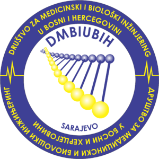 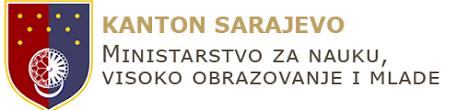 NAZIV PROJEKTA: NAZIV PODNOSIOCA:PARTNERI NA PROJEKTU:PRIORITETNA OBLAST:CILJNA GRUPA/BROJ DIREKTNIH KORISNIKA/CA:MJESTO PROVOĐENJA PROJEKTA:DUŽINA TRAJANJA PROJEKTA U MJESECIMA: BUDŽET:SAŽETAKINFORMACIJE O NOSIOCU PROJEKTAMolimo Vas da imate na umu da se podaci koje unesete u ovoj sekciji koriste za određivanje podobnosti podnosioca projektnog prijedloga. Sve informacije koje osigurate bit će  pregledane od strane komisije za ocjenu prijedloga i ocijenjene u tabeli za ocjenjivanje pod eliminatornom sekcijom, koja se odnosi na finansijske i operativne kapacitete podnosioca  projektnog prijedloga.Trebate osigurati sve informacije vezane za Vašu organizaciju i kvalifikacije relevantne za provedbu predloženog projekta. Trebate predočiti kratki historijat Vaše organizacije (škole) (kada i kako je osnovana), njenu misiju i viziju, šta je čini posebnom, koji su glavni ciljevi i strategije za ostvarenje tih ciljeva.INFORMACIJE O ORGANIZACIJI - ŠkoliImena učenika koji rade na projektnom prijedlogu: Imena osoblja koje planirate angažirati na provedbi projekta Molimo Vas da, ukoliko prethodna tabela uključuje partnere i/ili konsultante, unesete pod kolonom „Zanimanje“ izvornu organizaciju koja upošljava navedenu osobu.UVOD/OPIS PROBLEMAOPIS PROJEKTACILJNA GRUPASVEUKUPNI CILJ PROJEKTASPECIFIČNI CILJEVI PROJEKTAOČEKIVANI REZULTATIAKTIVNOSTIPRETPOSTAVKE I RIZICITRAJANJE PROJEKTAPRAĆENJE IZVEDBE I IZVJEŠTAVANJEBUDŽETVIDLJIVOST (PROMOCIJA PROJEKTA)